Bemerkungen:Oben aufgeführte Off, Uof und AdFs treffen sich um 18:30 Uhr im Depot. Atemschutz Atemschutz Atemschutz28.03.202228.03.202228.03.2022Ausbildung 2022Ausbildung 2022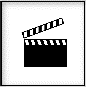 ThemaAS-GrundausbildungAS-GrundausbildungAS-GrundausbildungAS-GrundausbildungAS-GrundausbildungAS-Grundausbildung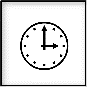 Ausbildungszeit180 min180 min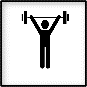 StufeStufe☐ Anlernstufe Festigungsstufe Anwendungsstufe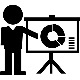 Lektionsinhaber/ VerantwortlicheR. WildhaberR. WildhaberR. WildhaberR. WildhaberR. WildhaberR. Wildhaber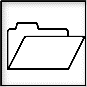 Lerninhalt SchwergewichtSÜV, ART, WBK, Ablauf, Retablierung, usw.SÜV, ART, WBK, Ablauf, Retablierung, usw.SÜV, ART, WBK, Ablauf, Retablierung, usw.SÜV, ART, WBK, Ablauf, Retablierung, usw.SÜV, ART, WBK, Ablauf, Retablierung, usw.SÜV, ART, WBK, Ablauf, Retablierung, usw.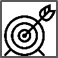 LernzielJeder kennt die Handhabung der AS-GeräteJeder kennt die Sicherheitsbestimmungen,Sicherheitsvorkehrungen, Sicherheitsmassnahmen, usw.Jeder kennt den Ablauf im AS-EinsatzJeder kennt die Handhabung der AS-GeräteJeder kennt die Sicherheitsbestimmungen,Sicherheitsvorkehrungen, Sicherheitsmassnahmen, usw.Jeder kennt den Ablauf im AS-EinsatzJeder kennt die Handhabung der AS-GeräteJeder kennt die Sicherheitsbestimmungen,Sicherheitsvorkehrungen, Sicherheitsmassnahmen, usw.Jeder kennt den Ablauf im AS-EinsatzJeder kennt die Handhabung der AS-GeräteJeder kennt die Sicherheitsbestimmungen,Sicherheitsvorkehrungen, Sicherheitsmassnahmen, usw.Jeder kennt den Ablauf im AS-EinsatzJeder kennt die Handhabung der AS-GeräteJeder kennt die Sicherheitsbestimmungen,Sicherheitsvorkehrungen, Sicherheitsmassnahmen, usw.Jeder kennt den Ablauf im AS-EinsatzJeder kennt die Handhabung der AS-GeräteJeder kennt die Sicherheitsbestimmungen,Sicherheitsvorkehrungen, Sicherheitsmassnahmen, usw.Jeder kennt den Ablauf im AS-Einsatz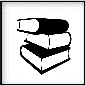 UnterlagenBasisreglement 7-7.9Basisreglement 9-9.2PlakateBasisreglement 7-7.9Basisreglement 9-9.2PlakateBasisreglement 7-7.9Basisreglement 9-9.2PlakateBasisreglement 7-7.9Basisreglement 9-9.2PlakateBasisreglement 7-7.9Basisreglement 9-9.2PlakateBasisreglement 7-7.9Basisreglement 9-9.2Plakate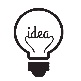 Ideen zum AblaufPostenarbeit, Theorie und PraxisEinsatz an Beispielen, Situationen und VariantenPostenarbeit, Theorie und PraxisEinsatz an Beispielen, Situationen und VariantenPostenarbeit, Theorie und PraxisEinsatz an Beispielen, Situationen und VariantenPostenarbeit, Theorie und PraxisEinsatz an Beispielen, Situationen und VariantenPostenarbeit, Theorie und PraxisEinsatz an Beispielen, Situationen und VariantenPostenarbeit, Theorie und PraxisEinsatz an Beispielen, Situationen und Varianten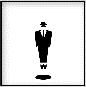 TeilnehmerAnzahlZug 1 und Zug 2Zug 1 und Zug 2Zug 1 und Zug 2Zug 1 und Zug 2Zug 1 und Zug 2Zug 1 und Zug 2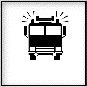 MaterialFahrzeugeAS-Geräte, TLF, HRB, Plakate, usw.AS-Geräte, TLF, HRB, Plakate, usw.AS-Geräte, TLF, HRB, Plakate, usw.AS-Geräte, TLF, HRB, Plakate, usw.AS-Geräte, TLF, HRB, Plakate, usw.AS-Geräte, TLF, HRB, Plakate, usw.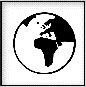 ArbeitsplatzDepot, Tiefgarage, Zimmer, EFH, MFH, Altbau, Rohbau, usw.Depot, Tiefgarage, Zimmer, EFH, MFH, Altbau, Rohbau, usw.Depot, Tiefgarage, Zimmer, EFH, MFH, Altbau, Rohbau, usw.Depot, Tiefgarage, Zimmer, EFH, MFH, Altbau, Rohbau, usw.Depot, Tiefgarage, Zimmer, EFH, MFH, Altbau, Rohbau, usw.Depot, Tiefgarage, Zimmer, EFH, MFH, Altbau, Rohbau, usw.WerInhalt / StoffZeitplanArbeitsplatzevtl. Mittel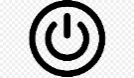 StartEinstiegR. WildhaberAlle- Begrüssung- Einstieg- Lektionsziel- Verschieben10 Min.Depot alle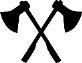 BearbeitungBearbeitungSpirig RetoRamer ChristianRätz AdrianFriedli NoahPosten 1: Atemschutz 7- 7.9               -   SÜV Theorie               -   ART Regeln Theorie               -   Ablauf 7.7-7.7.4               -   Trupparbeit  (Vorrücken, Absuchen)               -   Absuchmöglichkeiten               -   Markierung bei Abgesuchten Räumen               -   LernkontrollePosten 2: Wärmebildkamera (WBK) 9-9.2                -  Grundsätzliches/Theorie                -   Wärmequellen                -  LernkontrollePosten 3: Retablierung               -  Feldretablierung               -   Atemschutzgeräte Sauber und Korrekt                -   Retablieren65 Min65 Min30 MinVilla SpitalTiefgarageHaus /Stall SpitalDepot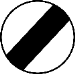 SchlussR. WildhaberFragen, Ergänzungen und Bemerkungen5 minFW-DepotDiverses: